English SEN – Friday 10th July1. Story timeRe-read Read the Hamilton Group Reader Why Not Me? by Ruth Merttens and Jackie Abey.2. Using an apostrophe to indicate possessionRead the information on Possessive Apostrophes.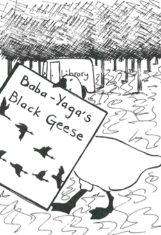 Complete the exercises.Using an apostrophe to show possession‘Possession’ means belonging to someone or something. When we have or own something we say we possess it.We can show that someone possesses something by adding an apostrophe (’) and an s to their name.The black geese that belong to Baba Yaga are Baba Yaga’s geese.Woodpecker’s tree is the tree that belongs to Woodpecker.The wheels on the Library van are the van’s wheels.The dog’s collar is the collar that the dog wears.Showing possession, the apostrophe and s always come after the person’s name. Woodpecker’s tree    CORRECTWoodpecke’rs tree    NOT CORRECTWoodpeckers’ tree     NOT CORRECTThe apostrophe always goes high up between the name and the s, not down on the line like a comma.Woodpecker’s tree    CORRECTWoodpecker,s tree  NOT CORRECTRemember! Plural words (when we have more than one of something) like dogs, cats, vans, trees, end in an s but do not need an apostrophe. There is no possession.Three goats were in the story.Possessive ApostrophesHighlight the possessive apostrophe +s in these sentences:Woodpecker’s tail has red feathers.Woodpecker looked at the fox’s eyes, which were glittering.The book, which was Chicken Licken’s, looked heavy.2. Rewrite these sentences adding a possessive apostrophe in the right place:The mouses whiskers twitched with pride.His tail was long, but not as long as rats tail.The cat looked at the dogs paws with alarm.3. Mark these sentences right or wrong depending on whether the apostrophe + s has been used correctly or not.Woodpecker’s home is tidy and clean.It was time for the Library vans visit. Grasshoppe’rs legs are extremely long.Hare,s ears hear everything.It is time for Woodpecker’s story to be told! Where it’s WRONG, rewrite the apostrophe word so that it is correct.3. Writing out Woodpecker’s StoryUse your Woodpecker Story Planner from yesterday’s lesson to write out your story.Write your story in full, correctly punctuated sentences.Use your best handwriting.Read your story to your family.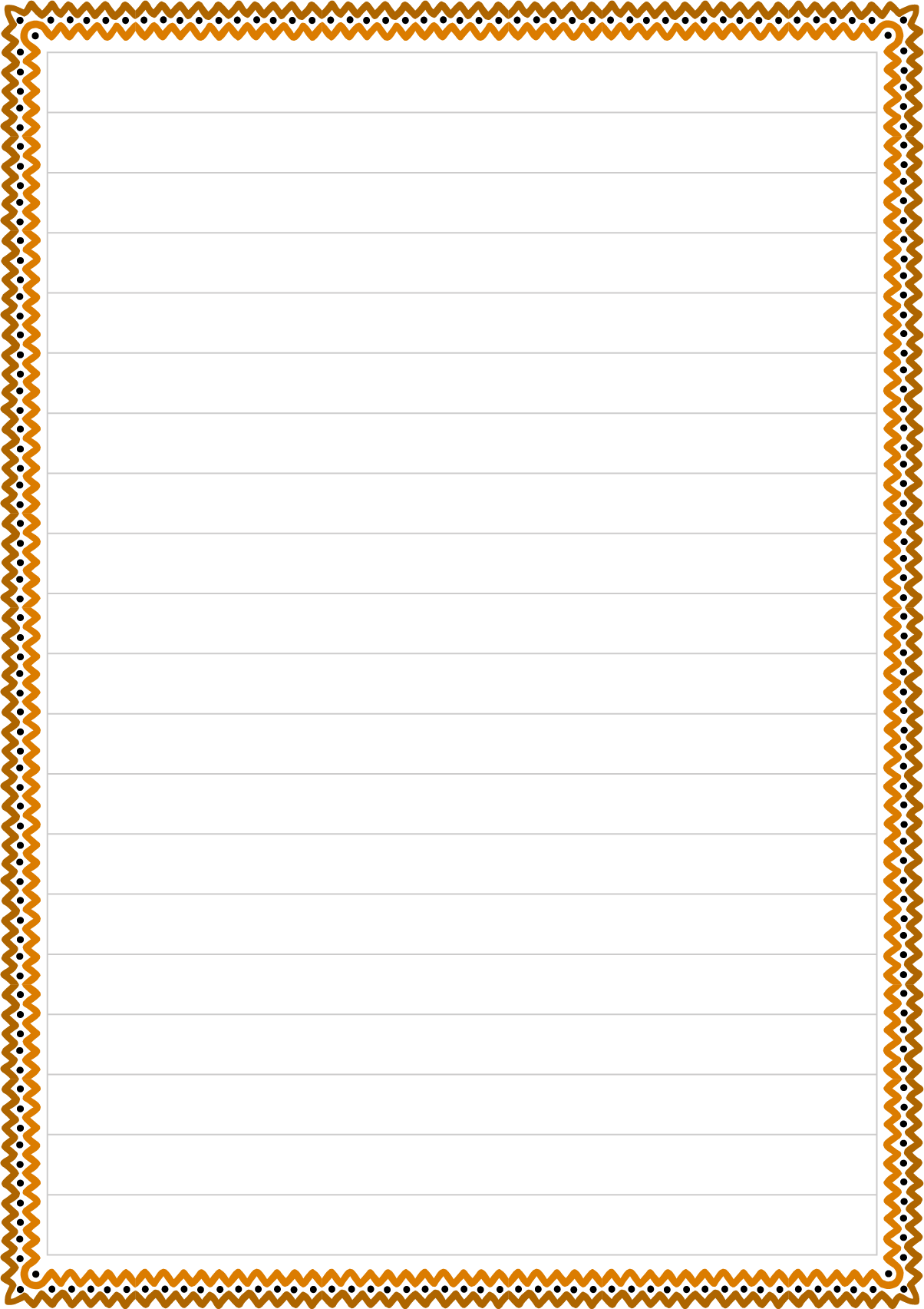 